Oud-Turnhout, 21 oktober 2020NieuwsbriefBeste ouders  Vanaf vandaag zijn er terug strengere regels om het COVID-19 virus in te perken.  De Antwerpse gouverneur meldde vorig weekend reeds dat het dragen van een mondmasker binnen een straal van 200 meter rond de ingang van de school verplicht is voor leerlingen boven 12 jaar en volwassenen. 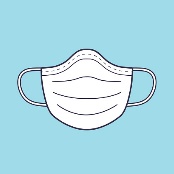 Doordat op de schoolbussen leerlingen van onze kleuter- en lagere school zitten samen met leerlingen van de secundaire scholen vragen we om op de bus een mondmasker te dragen.  Mondmaskers worden overdag bewaard in de boekentas.  Zorgen jullie voor een doosje of zakje in de boekentas waar het mondmasker overdag veilig kan worden opgeborgen?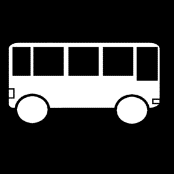 We proberen lokalen zoveel mogelijk te ventileren op school.  Ramen en deuren zullen, daar waar mogelijk, zoveel mogelijk open staan.  Frisse lucht zorgt er voor dat het frisser is in de klassen bij het binnengaan na een speeltijd.  Geven jullie een extra trui of vest mee naar school?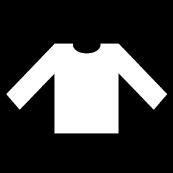  Op 29 oktober stond er een individueel oudercontact gepland.  Na overleg werd er vandaag besloten om dit oudercontact niet te laten doorgaan.  Rekening houdend met de dagelijks stijgende coronacijfers en de verstrengde maatregelen kunnen we dit niet veilig voor jullie als ouders en voor onze leerkrachten organiseren.  Jullie krijgen op 29 oktober het rapport van je zoon/ dochter mee naar huis.  Bij het rapport vinden jullie een brief waarbij jullie, indien jullie vragen hebben, een online gesprek met een juf of meester kunnen aanvragen.  Indien de leerkracht dit nodig acht, kan zij ook aanduiden dat zij jullie zeker wenst te spreken. 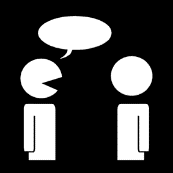 Nog op zoek naar vrijetijdsaanbod voor je zoon of dochter?  Juf Elke, onze sociaal verpleegster, beschikt over een lijst met vrijetijdsmogelijkheden voor je kind.  Onderaan deze nieuwsbrief vind je het laatst toegevoegde aanbod.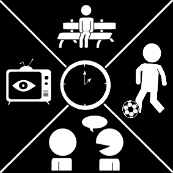 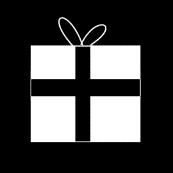 De spaghettidag gaat jammer genoeg niet door, maar in de loop van december zal onze school geschenkpakketten te koop aanbieden. De opbrengst van deze pakketten gaat rechtstreeks naar de leerlingen.  Wacht nog even met kerstshoppen dus...We zetten deze data in de kijker: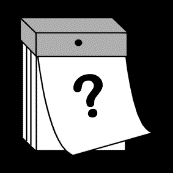 Herfstvakantie van maandag 2 november tot zondag 8 november.Dinsdag 10 november komt de schoolfotograaf langs op school voor individuele foto’s en klasfoto’s.Woensdag 11 november is een vrije dag (wapenstilstand)Donderdag 12 november houden we een online oudercontact.Een fijn weekend!Bieke VerhoevenJuffen en meesters BKLO De Brem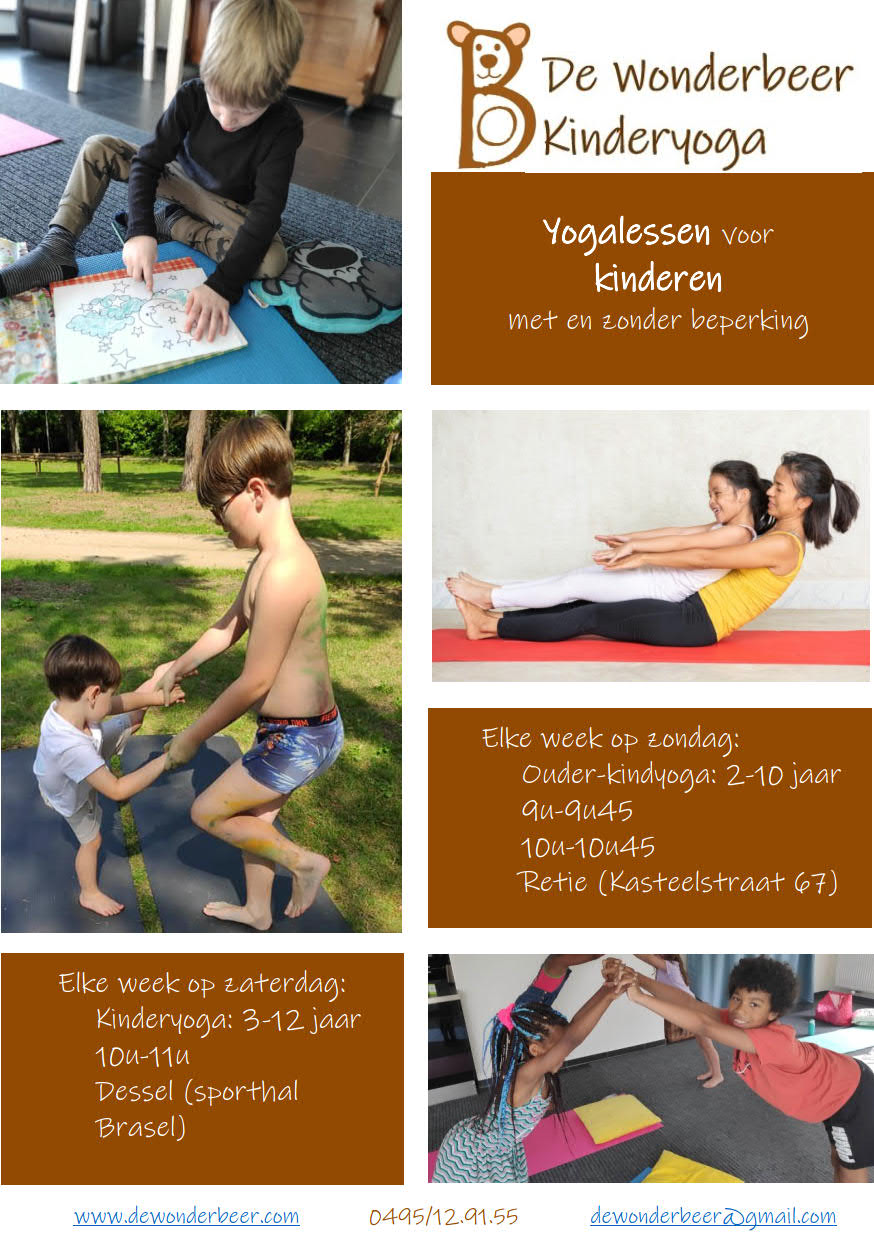 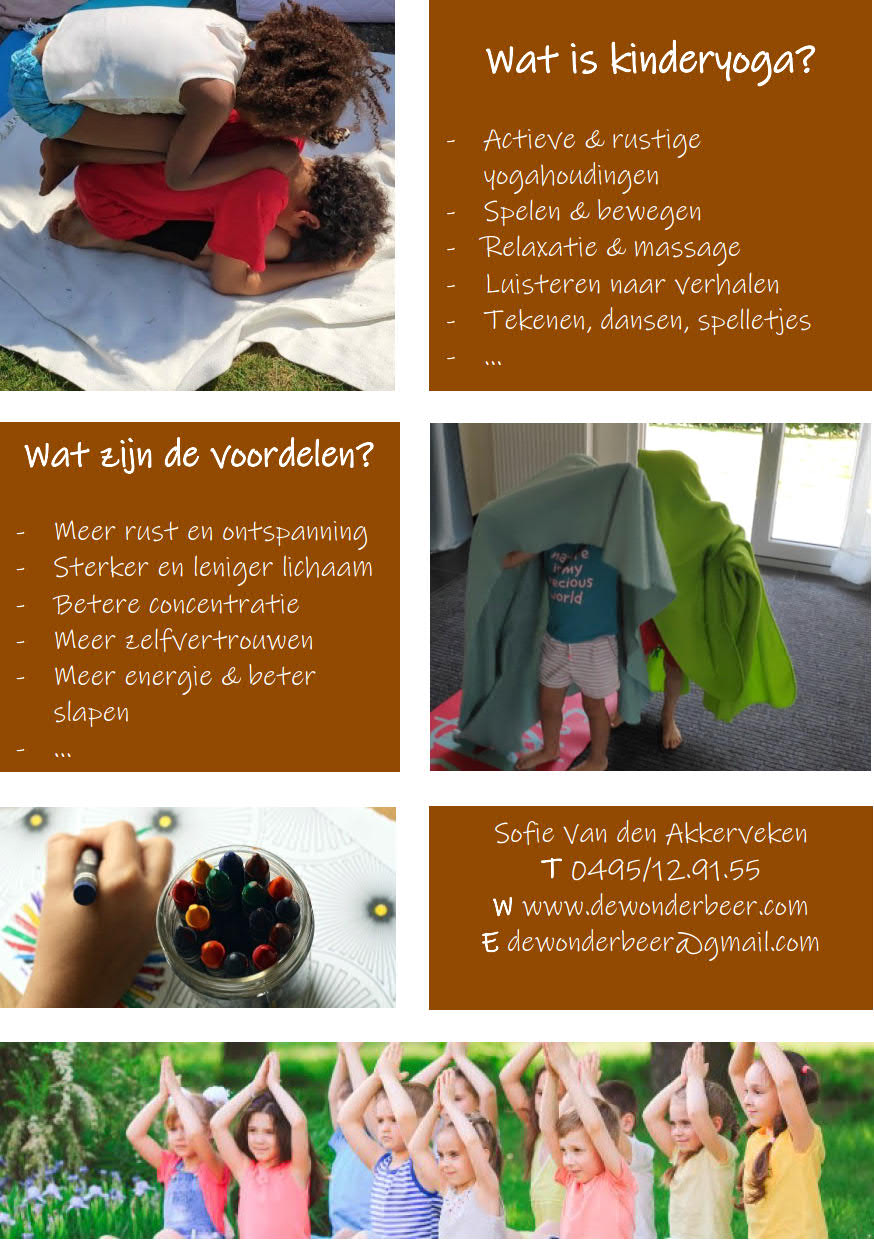 